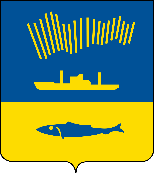 АДМИНИСТРАЦИЯ ГОРОДА МУРМАНСКАП О С Т А Н О В Л Е Н И Е                                                                                                                 №     Руководствуясь Градостроительным кодексом Российской Федерации, Федеральным законом от 06.10.2003 № 131-ФЗ «Об общих принципах организации местного самоуправления в Российской Федерации», Уставом муниципального образования город Мурманск, решениями Совета депутатов города Мурманска от 07.11.2005 № 13-164 «Об утверждении Положения о порядке организации и проведения публичных слушаний по вопросам местного значения на территории города Мурманска», от 01.11.2011 № 41-547 «Об утверждении Правил землепользования и застройки муниципального образования город Мурманск», постановлением администрации города Мурманска от 16.05.2018  № 1364 «О подготовке проекта планировки и межевания территории в районе улицы Бредова в жилом районе Росляково Ленинского административного округа города Мурманска», с учетом протокола публичных слушаний, состоявшихся 25.02.2019, и итогового документа – заключения по результатам публичных слушаний п о с т а н о в л я ю: 1.	Утвердить основную часть проекта планировки и межевания территории в районе улицы Бредова в жилом районе Росляково Ленинского административного округа города Мурманска согласно приложению к настоящему постановлению.2.	Отделу информационно-технического обеспечения и защиты информации администрации города Мурманска (Кузьмин А.Н.) организовать размещение настоящего постановления с приложением на официальном сайте администрации города Мурманска в сети Интернет в течение семи дней со дня подписания.3.	Редакции газеты «Вечерний Мурманск» (Хабаров В.А.) опубликовать настоящее постановление с приложением в течение семи дней со дня подписания.4.	Настоящее постановление вступает в силу со дня официального опубликования.5.	   Контроль за выполнением настоящего постановления возложить на заместителя главы администрации города Мурманска Изотова А.В.Временно исполняющий полномочияглавы администрации города Мурманска 			       			                  А.Г. Лыженков